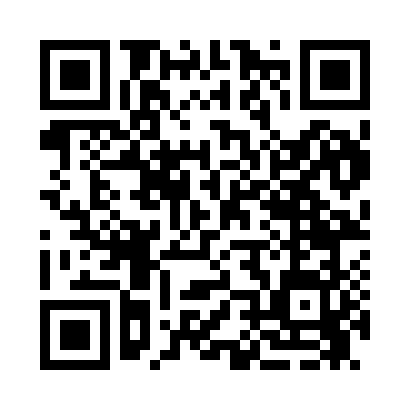 Prayer times for Grandin, Missouri, USAMon 1 Jul 2024 - Wed 31 Jul 2024High Latitude Method: Angle Based RulePrayer Calculation Method: Islamic Society of North AmericaAsar Calculation Method: ShafiPrayer times provided by https://www.salahtimes.comDateDayFajrSunriseDhuhrAsrMaghribIsha1Mon4:195:481:074:598:269:552Tue4:205:491:084:598:269:553Wed4:205:491:084:598:269:554Thu4:215:501:084:598:269:555Fri4:225:501:084:598:269:546Sat4:225:511:085:008:259:547Sun4:235:511:085:008:259:538Mon4:245:521:095:008:259:539Tue4:255:531:095:008:259:5210Wed4:255:531:095:008:249:5211Thu4:265:541:095:008:249:5112Fri4:275:541:095:008:239:5013Sat4:285:551:095:008:239:5014Sun4:295:561:095:008:239:4915Mon4:305:561:095:008:229:4816Tue4:315:571:095:008:229:4817Wed4:325:581:105:008:219:4718Thu4:335:591:105:008:209:4619Fri4:345:591:105:008:209:4520Sat4:356:001:105:008:199:4421Sun4:366:011:105:008:189:4322Mon4:376:021:105:008:189:4223Tue4:386:021:105:008:179:4124Wed4:396:031:105:008:169:4025Thu4:406:041:105:008:159:3926Fri4:416:051:104:598:159:3827Sat4:426:051:104:598:149:3728Sun4:436:061:104:598:139:3629Mon4:446:071:104:598:129:3530Tue4:456:081:104:598:119:3331Wed4:476:091:104:588:109:32